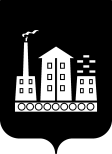 АДМИНИСТРАЦИЯГОРОДСКОГО ОКРУГА СПАССК-ДАЛЬНИЙ ПОСТАНОВЛЕНИЕ10 июля 2020г.            г. Спасск-Дальний, Приморского края                  № 311-паОб установлении порядка расходования средств иных дотаций, поступивших из бюджета Приморского края в целях поощрения муниципальных образований Приморского края за достижение наилучших показателей социально-экономического развития, в части поощрения муниципальных служащих городского округа Спасск-Дальний На основания решения Думы городского округа Спасск-Дальний от 29 марта 2011 года № 18 «Об утверждении Положения об оплате труда депутатов, членов выборных органов, выборных должностных лиц местного самоуправления,  муниципальных служащих  в городском округе Спасск-Дальний», постановления Администрации городского округа Спасск-Дальний от 17 июня 2020 года № 274-па«Об установлении порядка расходования поступивших из бюджета Приморского края иных дотаций местным бюджетам в целях  поощрения достижения наилучших показателей социально-экономического развития муниципальных образований Приморского края», Устава городского округа Спасск-Дальний,  в  целях поощрения муниципальных служащих Администрации городского округа Спасск-Дальний, в связи с достижением наилучших показателей социально-экономического развития городского округа Спасск-Дальний среди муниципальных образований Приморского края, Администрация городского округа Спасск-ДальнийПОСТАНОВЛЯЕТ:1. Установить следующий Порядок расходования средств иных дотаций, поступивших из бюджета Приморского края в целях поощрения муниципальных образований Приморского края за достижение наилучших показателей социально-экономического развития в сводном рейтинге муниципальных образований Приморского края, в части поощрения муниципальных служащих городского округа Спасск-Дальний (прилагается).Административному управлению Администрации городского округа Спасск-Дальний (Моняк) настоящее постановление  разместить на официальном сайте правовой информации городского округа Спасск-Дальний.Контроль за исполнением настоящего постановления возложить на заместителя главы Администрации, руководителя аппарата Администрации городского округа Спасск-Дальний Богинского Е.Э.       Исполняющий обязанности главы городского округа Спасск-Дальний					        А.К. БессоновПриложениек постановлению Администрации городского округа Спасск-Дальнийот  10 июля 2020г.  № 311-паПОРЯДОК расходования средств иных дотаций, поступивших из бюджета Приморского края в целях поощрения муниципальных образований Приморского края за достижение наилучших показателей социально-экономического развития в сводном рейтинге муниципальных образований Приморского края, в части поощрения муниципальных служащих городского округа Спасск-Дальний1. Настоящий порядок определяет условия выплаты поощрений муниципальным служащим, финансируемых за счёт средств иных дотаций, поступивших Администрации городского округа Спасск-Дальний в целях поощрения муниципального образования за достижение наилучших показателей социально-экономического развития в сводном рейтинге муниципальных образований Приморского края. 2. Правительством Приморского края каждому муниципальному образованию по каждому направлению деятельности присваивается номер рейтинга (от 1 до 34) путем ранжирования суммы баллов по данному направлению деятельности (исходя из того, что меньшей сумме баллов соответствует больший номер рейтинга), а также рассчитывается итоговый рейтинг путем сложения номеров рейтингов по всем направлениям деятельности. На основании итоговых рейтингов путем ранжирования (от 1 до 34) муниципальным образованиям присваиваются места в сводном рейтинге исходя из того, что первое место соответствует наименьшему значению итогового рейтинга3. Оценка деятельности муниципальных служащих осуществляется на основании сводного рейтинга, включающего, количество баллов, присвоенных Правительством Приморского края Администрации городского округа Спасск-Дальний по результатам достижения показателей социально-экономического развития по направлениям деятельности, а также места (от 1 до 34).4. После получения итогов рейтинга, руководители структурных подразделений, участвующих в рейтинге, готовят служебную записку, в которой докладывают об итогах выполнения показателей социально-экономического развития по своему направлению деятельности и дают оценку их выполнения, либо иным способом оценивают результат выполнения рейтинга и, после согласования с курирующим заместителем главы Администрации городского округа Спасск-Дальний, представляют руководителю Администрации городского округа Спасск-Дальний предложения по премированию муниципальных служащих своего структурного подразделения. 5. В случае достижения Администрацией городского округа Спасск-Дальний наилучшего показателя от первого до третьего места, выплата поощрений производится всем муниципальным служащим  Администрации городского округа Спасск-Дальний в размере одного должностного оклада. 6. Выплата вышеуказанных поощрений муниципальным служащим структурных подразделений  Администрации городского округа Спасск-Дальний может быть увеличена на должностной оклад, с учётом поправочного коэффициента результативности структурного подразделения (приложение № 1), учитывающего среднее значение суммы призовых мест по направлению деятельности структурного подразделения в рейтинге выполнения показателей социально-экономического развития. Таблица с расчётом поправочного коэффициента, составленная согласно приложению № 2 к данному порядку, формируется в служебной записке руководителя структурного подразделения или заместителя главы Администрации городского округа Спасск-Дальний.7. Конкретный размер поощрения устанавливается на основании служебной записки  приказом руководителя Администрации городского округа Спасск-Дальний в отношении только тех муниципальных служащих, которые работали в рассматриваемом периоде и не уволены на момент издания приказа. Размер поощрения заместителей главы Администрации городского округа Спасск-Дальний устанавливает руководитель Администрации городского округа Спасск-Дальний, но не более двух должностных окладов, исходя из достигнутых результатов подчинённых структурных подразделений и личного вклада в достижение показателей социально-экономического развития в сводном рейтинге муниципальных образований Приморского края.8. Выплаты поощрений производятся в пределах ассигнований, утверждённых решением Думы городского округа Спасск-Дальний о бюджете на соответствующий год и плановый период и доведённых до Администрации городского округа Спасск-Дальний.Приложение № 1к Порядку   расходования средств иных дотаций, поступивших из бюджета Приморского края в целях поощрения муниципальных образований Приморского края за достижение наилучших показателей социально-экономического развития в сводном рейтинге муниципальных образований Приморского края, в части поощрения муниципальных служащих городского округа Спасск-ДальнийИСХОДНЫЕ ДАННЫЕ для расчёта поправочного коэффициентаРасчёт коэффициента результативности структурного подразделения:	  Мз	     ВпКр = ------	Х   -------		  Фз	     МзПримечание: в случае, если в результате расчёта коэффициента результативности структурного подразделения полученное значение имеет два и более знака после запятой, то оно округляется до одного знака после запятой, в соответствии с установленными в математике правилами округления чисел.Приложение № 2к Порядку   расходования средств иных дотаций, поступивших из бюджета Приморского края в целях поощрения муниципальных образований Приморского края за достижение наилучших показателей социально-экономического развития в сводном рейтинге муниципальных образований Приморского края, в части поощрения муниципальных служащих городского округа Спасск-ДальнийОБРАЗЕЦ РАСЧЁТА И ЗАПОЛНЕНИЯ таблицы с исходными данными для расчёта поправочного коэффициента № п/пКлючевой показательВес показателя  (значимость)(Вп)Минимально допустимое значение суммы призовых мест в рейтинге по направлению деятельности структурного подразделения  (Мз)Целевое значение суммы призовых мест в рейтинге по направлению деятельности структурного подразделения  (Цз)Фактическое значение суммы призовых мест в рейтинге по направлению деятельности структурного подразделения  (Фз)Коэффициент результативности структурного подразделения (Кр)12345671Среднее значение суммы призовых мест в рейтинге по направлению деятельности структурного подразделения13 место1 место№ п/пКлючевой показательВес показателя  (значимость)(Вп)Минимально допустимое значение суммы призовых мест в рейтинге по направлению деятельности структурного подразделения  (Мз)Целевое значение суммы призовых мест в рейтинге по направлению деятельности структурного подразделения  (Цз)Фактическое значение суммы призовых мест в рейтинге по направлению деятельности структурного подразделения  (Фз)Коэффициент результативности структурного подразделения (Кр)12345671Среднее значение суммы призовых мест в рейтинге по направлению деятельности структурного подразделения  13 место1 местоПример 1: 1 местоПример 2: 2 местоПример 3: 3 место10,50,3